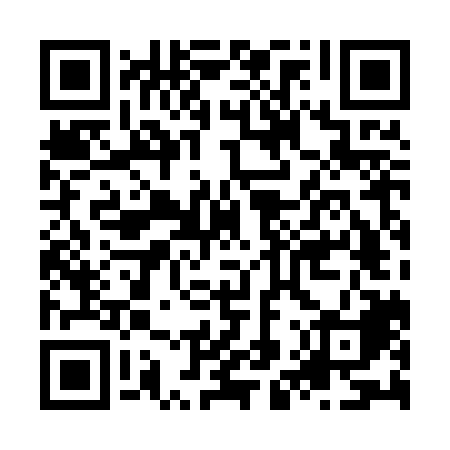 Ramadan times for Coen, AustraliaMon 11 Mar 2024 - Wed 10 Apr 2024High Latitude Method: NonePrayer Calculation Method: Muslim World LeagueAsar Calculation Method: ShafiPrayer times provided by https://www.salahtimes.comDateDayFajrSuhurSunriseDhuhrAsrIftarMaghribIsha11Mon5:195:196:3012:373:556:446:447:5112Tue5:195:196:3012:373:556:436:437:5013Wed5:195:196:3012:373:556:436:437:5014Thu5:195:196:3112:363:556:426:427:4915Fri5:205:206:3112:363:556:416:417:4816Sat5:205:206:3112:363:556:416:417:4717Sun5:205:206:3112:363:546:406:407:4718Mon5:205:206:3112:353:546:396:397:4619Tue5:205:206:3112:353:546:396:397:4520Wed5:205:206:3112:353:546:386:387:4521Thu5:205:206:3112:343:546:376:377:4422Fri5:215:216:3112:343:546:376:377:4323Sat5:215:216:3112:343:546:366:367:4224Sun5:215:216:3212:333:546:356:357:4225Mon5:215:216:3212:333:536:346:347:4126Tue5:215:216:3212:333:536:346:347:4027Wed5:215:216:3212:333:536:336:337:4028Thu5:215:216:3212:323:536:326:327:3929Fri5:215:216:3212:323:536:326:327:3830Sat5:215:216:3212:323:526:316:317:3831Sun5:215:216:3212:313:526:306:307:371Mon5:215:216:3212:313:526:306:307:362Tue5:215:216:3212:313:526:296:297:363Wed5:225:226:3212:303:526:286:287:354Thu5:225:226:3312:303:516:286:287:345Fri5:225:226:3312:303:516:276:277:346Sat5:225:226:3312:303:516:266:267:337Sun5:225:226:3312:293:506:266:267:338Mon5:225:226:3312:293:506:256:257:329Tue5:225:226:3312:293:506:246:247:3110Wed5:225:226:3312:283:506:246:247:31